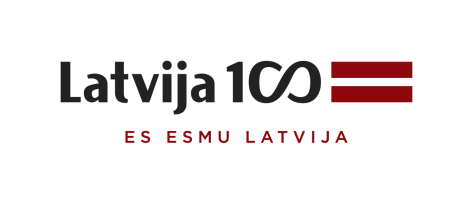 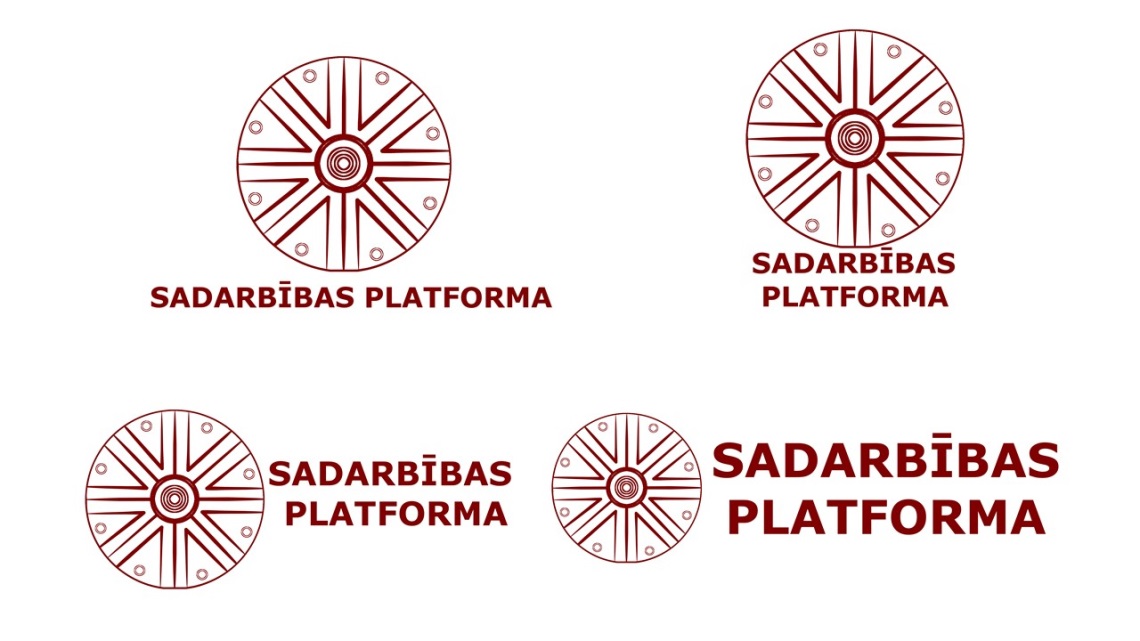 Reģ.Nr.40008225964Loka maģistrāle 7-6, Jelgava, LV-3004, kontakttālrunis 29822258,e-pasts celma.lauma@gmail.com_____________________________________________________________________Informācija medijiem04.09.2017. RīgaTV24 sāksies Latvijas valsts simtgadei veltīts raidījumu cikls „Latvijas kultūras vēstnieki” No 10. septembra katru svētdienu plkst. 20.00 RīgaTV24 ēterā būs skatāms jauns raidījumu cikls "Latvijas kultūras vēstnieki", ko veido biedrība „Sadarbības platforma” sadarbībā ar televīzijas RīgaTV24 radošo grupu, Valsts Kultūrkapitāla fonda un Latvijas Nacionālā kultūras centra atbalstu. „Lai Latvijas valsts simtgades priekšvakarā iepazītu, cik Latvijā dzīvojošie dažādu tautību cilvēki ir radoši, aktīvi un darbīgi, kā veido projektus, organizē pasākumus un veido vidi sev apkārt un lepojas ar to, ceļojumos devās žurnālists, raidījumu vadītājs Aivis Ceriņš. Radošā komanda jau viesojusies pie 28 Latvijas kultūras vēstniekiem, apceļojot 28 Latvijas novadus. Gūtajos iespaidos viņi dalīsies ar skatītājiem. Raidījumu fokusā – Latvijas cilvēku radošās izpausmes spēks un skaistums, vitalitāte kā vērtība neatkarīgi no tautības,” atklāj raidījumu radošā grupa.Latvijas pilsētās, novados un ciemos iepazītie ļaudis, viņu radītie brīnumi, kultūras pasākumi, radošās darbnīcas un vietas, kas glabā brīnišķus stāstus, vedīs aizraujošos ceļojumos. Vairāki raidījumi būs veltīti Kolkas pagastam, Košragam un kultūras dzīvei tajos, ar ko iepazīstinās kultūras vēstnieces Maija Rēriha, Monta Kvjatkovska, kā arī Baiba Šuvcāne un Vilma Modere Pūpolberga.Raidījumu atkārtojumus RīgaTV24 ēterā varēs noskatīties otrdienās plkst. 14.30 un svētdienu rītos plkst. 10.30.„Latvijas kultūras vēstnieki” ir kustība, kurā šobrīd iesaistījušies vairāk nekā 160 dažādu mazākumtautību pārstāvji, kā arī latvieši un lībieši, kuri ir vietējie kopienu kultūras līderi Latvijas novados, pilsētās un ciematos. Latvijas kultūras vēstnieki ir cilvēki, kuri savām kopienām palīdz apzināties vietējo un nacionālo kultūras spēku, stiprina latviskās kultūras apziņu un rosina pozitīvām pārmaiņām.  Projekts “Latvija 100 dienās Latvijas kultūras vēstnieku acīm” norisinās Latvijas valsts simtgades programmas ietvaros, tajā tiek iemūžināti 21. gadsimta Latvijas ļaužu stāsti, vērtības, simboli un jaunrades darbi, daudzinot Latvijas cilvēku talantus, izcilību, uzņēmīgumu un sasniegumus un kultūras daudzveidību.Plašāka informācija:Biedrības „Sadarbības platforma” valdes priekšsēdētāja Lauma Celma E-pasts: celma.lauma@gmail.comMob. tālr. 29822258